3/12/1395با حضور معاون محترم رییس جمهور سرکار خانم دکتر احمدی پور گزارش اجرای طرح توسعه هواشناسی کاربردی (تهک) توسط مدیرکل هواشناسی استان سمناندر جسه ستاد فرماندهی اقتصاد مقاوتی استان سمنان ارائه گردید .به گزارش روابط عمومی اداره کل هواشناسی استان سمنان ، بیست و سومین جلسه ستاد فرماندهی اقتصاد مقاومتی استان سمنان با حضور دکتر زهرا احمدی پور معاون رییس جمهور و رییس سازمان میراث‌فرهنگی، صنایع‌دستی و گردشگری کشور، محمدرضا خباز استاندار سمنان ، معاونین استانداری، جمعی از مسوولان و مدیران دستگاه های اجرایی استان سمنان ی درحوزه های مختلف اقتصاد مقاومتی در سالن یادگار امام(ره) استانداری سمنان برگزار گردید .در این جلسه غلامرضا حسنی غربا مدیرکل هواشناسی استان سمنان گزارشی از اجرای موفق طرح توسعه کاربری هواشناسی کاربردی (تهک) در بخش کشاورزی که جزء پروژه های مصوب اقتصاد مقاومتی استان سمنان است و درهفته دولت سال 95 بصورت فراگیر عملیاتی گردید ارائه نمود . ضمناَ اعلام گردید این طرح در آینده نزدیک به صورت فراگیر در بخش حمل و نقل نیز با ارائه اطلاعات به رانندگان محترم حمل بار و مسافربری با هماهنگی اداره کل حمل و نقل و پایانه های استان عملیاتی خواهد گردید .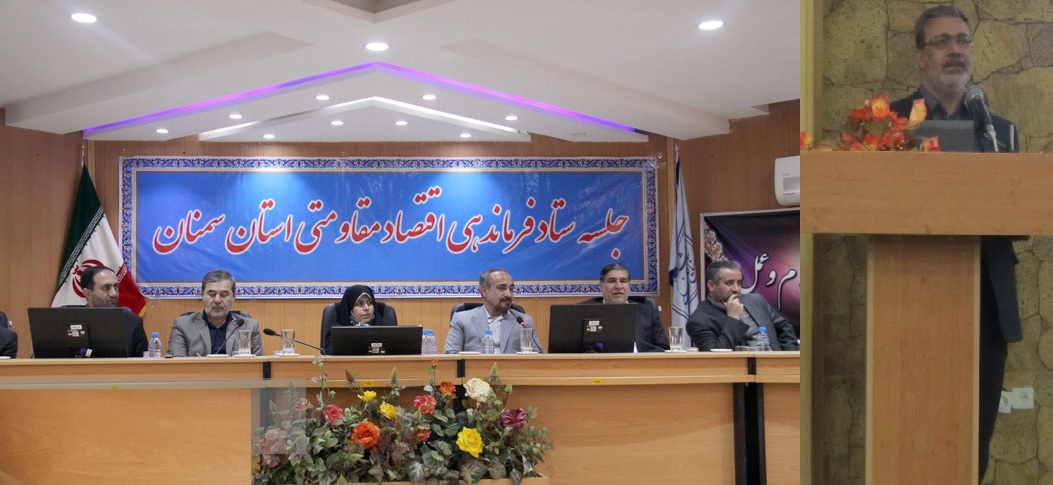 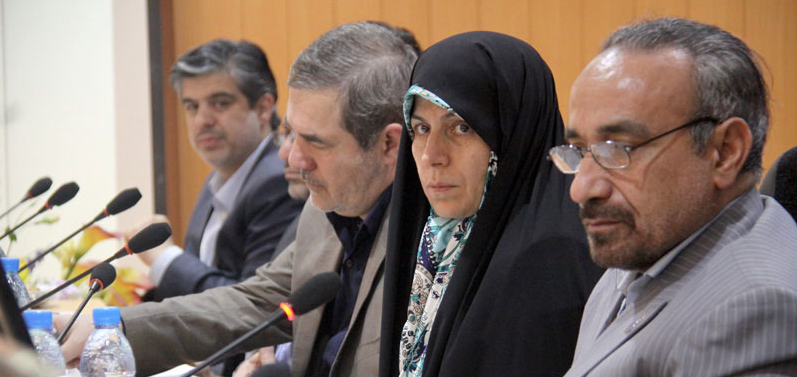 